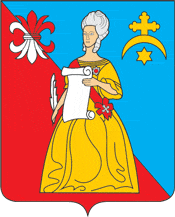 АДМИНИСТРАЦИЯгородского поселения «Город Кремёнки»Жуковского района Калужской областиРАСПОРЯЖЕНИЕ___18 января 2016_____                                                                 № ___3-р___________г.КремёнкиРуководствуясь Законом Калужской области № 382-ОЗ от 03.12.2007 «О муниципальной службе в Калужской области»,  Законом Калужской области от 27.12.2006 года № 275-ОЗ «О Реестре государственных должностей Калужской области и должностей государственной гражданской службы Калужской области, оплате труда лиц, замещающих государственные должности Калужской области, и государственных гражданских служащих Калужской области»:РАСПОРЯЖАЕТСЯ:1.Утвердить Положение об исчислении стажа работы для выплаты ежемесячной надбавки за выслугу лет к должностному окладу работников, занимающих муниципальные должности муниципальной службы администрации городского поселения «Город Кременки» (прилагается).2.Распространить действие Положения на правоотношения возникшие с 01.01.2016 года.3.Распоряжение с Положением опубликовать (обнародовать).Глава Администрации городского поселения «Город Кремёнки»                                                   Т.Д.КалинкинаЗам.Главы администрации                                                                    Н.Е.ГодуноваЗам.Главы администрации                                                                    Г.Л.ФедоровГлавный специалист по                                                                         Т.А.Казаковаправовым вопросамисп.А.Я.Бинюков  тел. 50 - 468АЯ – 4ДелоОКБухЭО